            РЕПУБЛИКА СРБИЈАМИНИСТАРСТВО ФИНАНСИЈА             ПОРЕСКА УПРАВА   Број: 400-404-01-00053/2018-K0140         Дана: 21.06.2018. године                  Крагујевац           ОБАВЕШТЕЊЕ О ЗАКЉУЧЕНОМ УГОВОРУ на основу Оквирног споразума из отвореног поступка централизоване јавне набавкепапирне конфекције- санитарни материјал опште намене, број 1/2017, Партија 1 – Папирни убруси у ролнамаУправе за заједничке послове републичких органаНазив наручиоца:Министарство финансија, Пореска управа,Сектор за материјалне ресурсе за потребе Регионалног одељења КрагујевацАдреса наручиоца:Београд, Саве Машковића 3-5Интернет страница наручиоца:www.purs.gov.rs/javne-nabavkeВрста наручиоца:Врста поступка јавне набавке:Орган државне управеВрста поступка и предмета:Отворени поступак – централизована јавна набавка добара- папирне конфекције – санитарни материјал опште намене за Партију 1 – Папирни убруси у ролнама, број 1/2017Опис предмета набавке, назив и ознака из општег речника набавке:Управа за заједничке послове републичких органа је спровела отворени поступак централизоване јавне набавке, број 1/2017, набавка добара- папирне конфекције – санитарни материјал опште намене - за Партију 1 – Папирни убруси у ролнама  Назив и ознака из општег речника набавке: 33771000-5 - Хигијенски производи од хартијеЈавна набавка је спроведена као централизована јавна набавка од стране Управе за заједничке послове републичких органаПартија:Партија 1Критеријум за доделу уговора:Најнижа понуђена ценаУговорена вредност:419.832.00 динара, без ПДВ-а.Датум закључења уговора:11.06.2018. годинеОсновни подаци о добављачу:Група понуђача: GRAFO TRADE DOO, Београд, улица Живка Давидовића, број 13а, ПИБ: 100025666, матични број: 07762135 и Полибиро д.о.о., Београд, Немањина број 34, ПИБ: 101994300, матични број 06736335.Период важења уговора:11.06.2018 – 31.12.2018.године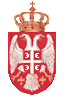 